Subject: 🌟 Unlock Limitless Advertising Opportunities with AdSpotFinder.com! 🌟Dear [Recipient Name],I hope this email finds you well. I'm reaching out to introduce an exciting advertising opportunity that can revolutionize the way you connect with your local audience.

Why AdSpotFinder.com?
At AdSpotFinder.com, we utilize state-of-the-art tabletop display units strategically placed in high-traffic establishments within your area. These units are not just screens; they are gateways to a captive audience, waiting to be introduced to what your brand has to offer.

Here's what sets us apart:

 Real-time Ad Updates: Gone are the days of static, unchangeable ads. With AdSpotFinder.com, you have the power to change your ads anytime you want. Launching a new product? Have a limited-time offer? Update your ad in real-time through our user-friendly website.

 Localized Targeting: Our display units are placed in venues frequented by locals. This means your ads reach consumers right where they live, work, and socialize, ensuring maximum relevance and impact.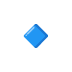 Stay Powered, Stay Engaged: Our tabletop displays come with built-in phone charging capabilities. This means patrons spend more time at the table, giving your ads prolonged and undivided attention. It's a win-win: they get to power up their devices, and you get extended engagement!

 Cost-Effective: With competitive pricing, we make sure you get the best value for your investment. Plus, with the flexibility to change ads anytime, you can always ensure your advertising content is fresh and relevant.

 Engaging and Interactive: Our displays are designed to captivate. Whether it's through vibrant visuals or interactive features, your ads will command attention.

Imagine the possibilities - a dynamic advertising platform that evolves with your business needs, ensuring you're always at the forefront of your audience's mind.

I'd love to discuss how AdSpotFinder.com can be a game-changer for your advertising strategy. Let's set up a time to chat, shall we?

Looking forward to the opportunity of working together and helping your brand shine even brighter!

Warm regards,

[Your Name]
[Your Position]
[Your Contact Information]